                                         บันทึกข้อความ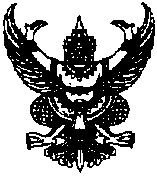 ส่วนราชการ      สำนักปลัดเทศบาล  เทศบาลตำบลคำก้าว  ที่   กส.๘๐๙๐๑ /              วันที่   ๔    เดือน  มกราคม  พ.ศ. ๒๕๖๔  เรื่อง  รายงานข้อมูลเชิงสถิติเรื่องร้องเรียนการทุจริต ประจำปีงบประมาณ พ.ศ. ๒๕๖๔  (ครึ่งปีแรก)----------------------------------------------------------------------------------------------------------------------------------เรียน  นายกเทศมนตรีตำบลก้าว/ผ่านปลัดเทศบาลตำบลคำก้าวตามที่สำนักงานคณะกรรมการป้องกันและปราบปรามการทุจริตแห่งชาติ (สำนักงานปปช.) ได้พัฒนาเครื่องมือการประเมินเชิงบวกเพื่อเป็นมาตรการป้องกันการทุจริตและเป็นกลไกลในการสร้างความตระหนักให้หน่วยงานภาครัฐ (interita and ranparency Assesment ita ) และได้กำหนดให้หน่วยงานภาครัฐแสดงข้อมูลสถิติเรื่องร้องเรียนการทุจริตของเจ้าหน้าที่ในหน่วยงาน  นั้น		สำนักปลัดเทศบาล  จึงขอรายงานข้อมูลเชิงสถิติเรื่องร้องเรียนการทุจริต ประจำปีงบประมาณพ.ศ. ๒๕๖๓ (ครึ่งปีแรก) ของเทศบาลตำบลคำก้าว  มาเพื่อให้ท่านทราบว่า ในครึ่งปีแรก  ตั้งแต่วันที่ ๑  ตุลาคม ๒๕๖๓  ถึงวันที่  ๔  มกราคม  ๒๕๖๔  ไม่มีการร้องเรียนการทุจริต  รายละเอียดปรากฏตามรายงานข้อมูลเชิงสถิติเรื่องร้องเรียนการทุจริต  ประจำปีงบประมาณ พ.ศ. ๒๕๖๔  (ครึ่งปีแรก)  ที่แนบมาด้วย จึงเรียนมาเพื่อโปรดทราบ  							   (ลงชื่อ)......................................................							              (นางสาวสิริภัทร  ภูคงทอง)                                                                          นักวิเคราะห์นโยบายและแผนชำนาญการ                             ความเห็นของปลัดเทศบาลตำบลคำก้าว……………………………………………………………………..                                                                              (ลงชื่อ)......................................................							              (นางสาวรัตติยา  ประสงค์ผล)                                                                          ปลัดเทศบาลตำบลคำก้าว                ความเห็นของนายกเทศมนตรีตำบลคำก้าว……………………………………………………………………..                                                                            (ลงชื่อ)......................................................							                (นายสุวิทย์  ภูล้นแก้ว)                                                                    นายกเทศมนตรีตำบลคำก้าว